Your recent request for information is replicated below, together with our response.Please provide all dates and content of the information that was reported to you by Sanctuary Housing Association Scotland in regards to cannabis/drugs use in their properties at Skye Crescent Paisley PA2 8EL.In response to your request, we have carried out a search of our UNIFI Crime recording system.  You should note that all of the crimes recorded are noted as having been ‘found by police’ in terms of how they were reported.Recorded Drug Related Crimes, Skye Crescent, Paisley, PA2 8EL, Renfrewshire and Inverclyde Division - Period: 1st January 2019 - 30th April 2024 (Calendar Years):All statistics are provisional and should be treated as management information. All data have been extracted from Police Scotland internal systems and are correct as a 28th May 2024.The data was extracted using the crime's raised date and by using SGJD codes:                                              504401 - Illegal importation of Drugs 
504402 - Production, manufacture or cultivation of Drugs 
504403 - Supply, possession 
504404 - Possession of Drugs
504406 - Bringing Drugs into prison 
504407 - Psychoactive Substance - production, supply or possession in custody 
504408 - Psychoactive Substances - other offences
504499 - Drugs - other offences Specified areas have been selected using GIS Mapping, Skye Crescent, Paisley, PA2 8EL, Renfrewshire and Inverclyde Division has been selected.Please note, only records with a Grid East and Grid North are plotted and selected.  Not all records have a Grid East and Grid North.Keyword search was carried out for 'Skye Crescent' to identify the relevant records.If you require any further assistance, please contact us quoting the reference above.You can request a review of this response within the next 40 working days by email or by letter (Information Management - FOI, Police Scotland, Clyde Gateway, 2 French Street, Dalmarnock, G40 4EH).  Requests must include the reason for your dissatisfaction.If you remain dissatisfied following our review response, you can appeal to the Office of the Scottish Information Commissioner (OSIC) within 6 months - online, by email or by letter (OSIC, Kinburn Castle, Doubledykes Road, St Andrews, KY16 9DS).Following an OSIC appeal, you can appeal to the Court of Session on a point of law only. This response will be added to our Disclosure Log in seven days' time.Every effort has been taken to ensure our response is as accessible as possible. If you require this response to be provided in an alternative format, please let us know.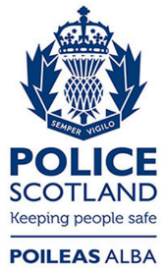 Freedom of Information ResponseOur reference:  FOI 24-1185Responded to:  31 May 2024Crime/Offence201920212022Possession of drugs312